Aide mémoire pour la préparation de la famille à l’euthanasie☐ Déjà vécu l’expérience ?☐ Veut rester avec l’animal ?☐ Peut toucher l’animal☐ Sédation (réaction, délais d’action, effet)☐ Injection dans la veine ☐ Overdose d’anesthésie☐ Après le décès☐ Cascade émotionnelle☐ Recueillement possibleAide mémoire – Matériel pour EuthanasieFeuille d’autorisation signéeDose supplémentaireAiguilles de toutes les tailles/ papillons extraStéthoscopeAlcoolGazesMouchoirsTondeuseÉteindre son téléphone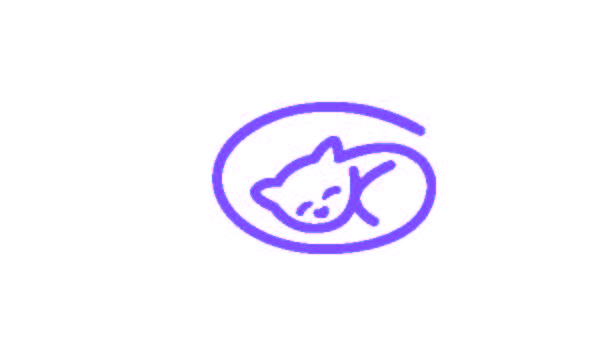 